ESCOLA _________________________________DATA:_____/_____/_____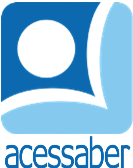 PROF:_______________________________________TURMA:___________NOME:________________________________________________________PROBLEMAS DE MATEMÁTICA AS QUATRO OPERAÇÕESNa biblioteca da escola existem 52 livros infantis, 150 livros de não ficção e 329 livros de ficção. Cada aluno pode pegar emprestados até 5 livros ao mesmo tempo.
Quantos livros a biblioteca tem no total?R: Um hotel tem 6 andares. Há 18 quartos em cada andar. Existem 10 quartos de casal, 36 quartos duplo e os restantes quartos individuais.
Quantos quartos existem no total? Quantos quartos individuais existem no hotel?R: Um torneio de basquete foi realizado na arena, no último fim de semana. Foram realizados 15 jogos, com a participação de 16 equipes. Sabendo que cada equipe tem 8 jogadores, quantos jogadores participaram neste torneio?R: Uma escola estava embalando o almoço para um grupo de 60 pessoas. Eles fizeram 2 sanduíches para cada pessoa. Quantos sanduíches foram feitos ao todo?R: Uma organização de caridade envia boletins informativos aos seus patrocinadores a cada 3 meses, para pedir doações para projetos especiais.
Quantos boletins eles precisam preparar em um ano?R: O coral, que tem 48 alunos, se apresentará em 4 filas. Quantos alunos ficarão em cada fileira?R: 